50300 – Білім (13.00.00 – Педагогика) мамандығы (мамандықтың шифры мен аты)қауымдастырылған профессор (доцент) ғылыми атағын ізденуші туралы АнықтамаДизайн кафедрасының меңгерушісі Ph.D,         _________________       Стамбекова Ж. Халықаралық рецензияланатын басылымдағы жарияланымдар тізіміҮміткердің АЖТ: Абишева Онал ТоккуловнаАвтордың идентификаторы (болған жағдайда):Scopus Author ID: 57205549964Web of Science Researcher ID: rid20739ORCID https://orcid.org/0000-0003-0283-8758                    *тиісті квартиль немесе процентиль берілген ғылым саласы. Ғылым саласы ғылыми атақ берілетін мамандыққа сәйкес келу керек                                       Дизайн  кафедрасының  меңгеруші                                                                       Стамбекова Ж.К.                                           Бас ғалым хатшы                                                                                                  Абсатова М.А.Абай атындағы ҚазҰПУ-нің  Өнер,мәдениет және спорт институты Дизайн кафедрасының , Ph.D.Университет профессорыАбишева Онал ТоккуловнаныңҒылыми және ғылыми-әдістемелік еңбектерінің тізімі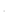 ` Ғылыми атақтар 
қауымдастырылған
профессор (доцент),
профессор) беру ережесіне
1-қосымша
1Тегі, аты, әкесінің аты (болған жағдайда)
 Абишева Оңал  Тоққұлықызы2Ғылыми дәрежесі (ғылым кандидаты, ғылым докторы, философия докторы (PhD), бейіні бойынша доктор) немесе философия докторы (PhD), бейіні бойынша доктор академиялық дәрежесі немесе философия докторы (PhD), бейіні бойынша доктор дәрежесі, берілген уақыты
Өнертану ғылымдарының докторы, ҒD №0000606,  20.11.2015ж.Білім және ғылым саласындағы бақылау комитетінің шешімімен 2015 жылғы 20 ақпандағы №254 бұйрық3Ғылыми атақ, берілген уақыты
20ақпан 2015 жыл 4Құрметті атақ, берілген уақыты5Лауазымы (лауазымға тағайындалу туралы бұйрық мерзімі және нөмірі)ҚазҰПУ №689 бұйрығы - 01.09.2018ж.6Ғылыми, ғылыми-педагогикалық жұмыс өтіліБарлығы 39 жыл, оның ішінде лауазымда  8 жыл7Диссертация қорғағаннан/қауымдастырылған профессор (доцент) ғылыми атағын алғаннан кейінгі ғылыми мақалалар, шығармашылық еңбектер саныБарлығы 90, уәкілетті орган ұсынатын басылымдарда 14, Clarivate Analytics (Кларивэйт Аналитикс) (Web of Science Q1 Core Collection, Clarivate Analytics (Вэб оф Сайнс Кор Коллекшн, Scopus Q2 (Скопус) базалардағы ғылыми журналдарда__5_, шығармашылық еңбекте__.8Соңғы 5 жылда басылған монографиялар, оқулықтар, жеке жазылған оқу (оқу-әдістемелік)құралдар саны	Барлығы 5, Абишева О.Т.  «Өнер тарихы»   Оқу құралы. «Ұлағат» баспасы, 2022.-184 б.Алматы, Абай атындағы Қазақ ұлттық педагогикалық университеті,№ 7 хаттама, 24.02.2022ж, ISBN 978-601-353-102-1Абишева О.Т., Жеделов Қ.О., Оспанов Б.Е. «Бейнелеу өнерінің ерекше жанры»   Оқу құралы. Алматы, 2019                                                     ЖШС «Фаризапринт» баспасы, 48 б.ISBN 9965-14-442-7Абишева О. Т., Дербисова М.А. «История искусств» Л.Н.Гумилев атындағы ЕҰУ Сәулет-құрылыс факультетінің Әдістемелік кеңесімен басып шығаруға ұсынылды 24.01.2018ж,  № 6 хаттама, Алматы: CyberSmith, 2021-208 с.ISBN 978-.601-352-345-3Абишева О. Т., Дербисова М.А.   5В042100-  мамандығының студенттеріне арналған «сызу», «ПОРТРЕТ» пәні бойынша СӨЖ және СӨЖЖ орындау бойынша әдістемелік нұсқау. Алматы: «Ұлағат» баспасы, 2021. Абай атындағы Қазақ ұлттық педагогикалық университетіАбишева О. Т., Дербисова М.А.   5В042100-  мамандығының студенттеріне арналған СӨЖ және СӨЖЖ орындау бойынша «Наброски и зарисовки» әдістемелік нұсқау. Алматы: «Ұлағат» баспасы, 2021. Абай атындағы Қазақ ұлттық педагогикалық университеті9Оның жетекшілігімен даярланған республикалық, халықаралық, шетелдік конкурстардың, көрмелердің, фестивальдардың, сыйлықтардың, олимпиадалардың лауреаттары, жүлдегерлері2022 жылы  7M01405-кәсіптік оқыту мамандығының 2 курс магистранты: Қораласбек Ақтоты Қайратқызы ART WORD IX International art competition 15.12.2022-25.12.2022, халықаралық байқаудың жеңімпаздық І -дәрежелі дипломмен марапатталды; 2.	2022 жылы  7M02113-Бейнелеу өнері  мамандығының 2 курс магистранты Сунгатов Алмат  ART WORD IX International art competition 15.12.2022-25.12.2022,  халықаралық байқаудың жеңімпазыкалық  GRAND PRIX-дәрежелі дипломмен марапатталды ;3. 2022 жылы  7M02113-Бейнелеу өнері  мамандығының 1 курс магистрантыБахиева Шолпан  ART WORD IX International art competition 19.01.2022-26.01.2022,  халықаралық байқаудың жеңімпазы  1-дәрежелі дипломмен марапатталды; 4.2020жылы 	 7M02113-Бейнелеу өнері  мамандығының 1 курс магистранты Жиекбаева Толеубала ART WORD IX International art competition ART, Sculpture, art and Graft 10.11.2020-25.11.2020,  халықаралық байқаудың жеңімпазы  1-дәрежелі дипломмен марапатталды;5.Абай атындағы Қазақ Ұлттық педагогикалық университетінде студенттер мен магистранттардың жыл сайынғы, студенттердің ғылыми-зертеу жұмыстары, ғылыми конференциясында, (НИРС) жетекшілігіндегі магистранттар жүлделі 1-2-3 орындарды иеленген:Қораласбек Ақтоты Қайратқызы-1орынСарбозова Ақнұр-2 орынЖиекбаева Толеубала -3 орын10Қосымша ақпарат1.Индекс Хирша – 1 (Scopus) 2. ҚР Ғылым және жоғары білім министрлігінің 2022 жылғы «ЖОО ҮЗДІК ОҚЫТУШЫСЫ» атағының иегері болып табылады (Астана, 2022 ж.). 3.60-тан астам халықаралық (Англия, Франция, Германия, АҚШ, Туркия, Кипр және т.б.) жеке көрмелер өткізген4.Ғылым және жоғары білім минстрлігінің ғылыми-жобалар конкурсында «Интегративный подход в сказкотерапии как инновационной технологии сохранения психологического здоровья подрастающего покаления в условиях цифровизации образования» ғылыми жобаның әзірлеушісі. 2023-2025жылдар5.Уәкілетті орган ұсынатын ғылыми басылымдар тізіміндегі «Абай атындағы Қазақ ұлттық педагогикалық университетінің хабаршысы «Көркемдік білім: өнер-теория-методология» ғылыми журналының жауапты хатшысы. (02.2018-12.2019ж). Бұйрық №05-04/76 02.02.20186.NIS бағдарламасы ПДО «Білім берудегі жаңа тәсілдер» біліктілігін арттыру сертификаты. «Жоғары оқу орындарының магистранттарына арналған қосымша кәсіптік білім беру бағдарламасына арналған тьютор». 29.01.2018ж, 30.11.2019ж. 7.2019жылдың 28 қазаны мен 23 қараша аралығында әл-Фараби атындағы Қазақ ұлттық университеті ЖОО оқытушыларының Біліктілікті арттыру және қосымша білім беру институтында «Adobe InDesing» бағдарламасымен жұмыс мамандығы бойынша 144 сағат көлемінде толық курсынан өтті (№ 6085, 23 қараша 2019ж.). 8.Coursera Project network «Get Started with Adobe Illustrator» курсын аяқтап, сертификатқа ие болды (25.10.2022ж). 9.ҚР авторлық құқықпен қорғалатын объектілерге құқықтардың мемлекеттік тізімге мәліметтерді енгізу туралы Куәлігі «SMART технология» ғылыми туындысы (2020 жыл «24» қараша №13446),10. «Умай ана» шығармашылық туындысы (2022 жылғы «22» маусым №27391)11.Абай атындағы ҚазҰПУ және Marmara University арасындағы қос диплом бағдарламасы жобасын әзірлеуші.12.USAK University (Түркия) ғылыми журналдың редакциялық алқасының мүшесі. 13.Қожа Ахмет Ясауи атындағы Халықаралық қазақ-түрік университетінің «ХАБАРШЫ» және «Тюркология» журналдарының рецензенті14. «Өнер тарихы», «Артбілім беру», «Дизайн тарихы мен әдістемесі», «Дизайн тарихы», «Ғылыми зерттеу әдістемесі», «Қаріп және дизайндағы визуалды коммуникациялар», «Әлемдік бейнелеу өнерінің тарихы», «Қазақстанның өнер және мәдениет тарихы», «Ғылыми зерттеу» және т.б. пәндер бойынша курстардың лекторы.15.Жалпыұлттық қозғалысы "Қауымдастығы формасында ұйымдастырылған заңды тұлғалардың "ІІ Халықаралық кітап басылымы" жобасына қатысқаны үшін І дәрежелі Дипломмен марапатталады, №003. Астана қ. 2023ж.         16.АЛҒЫС ХАТ. Оқу-ағарту министрлігінің №514 бұйрығына сәйкес «Мың бала» республикалық зияткерлік орталығының ұйымдастыруымен 2023-2024 оқу жылының қараша айында өткізілген  «Абай оқулары» конкурсына шакірт бойындағы дарынды шыңдауға ат салысып, білім саласына қосқан үлесі үшін алғыс хатпен марапатталды.  №АОJ-000744. Астана, 30 қараша, 2023 жыл. 17.ҚР Ғылым және жоғары білім министрлігі Ғылым комитеті «Ұлттық мемлекеттік ғылыми техникалық сараптама орталығы» сарапшысы            Ғылыми атақтар (қауымдастырылған
профессор (доцент), профессор) беру ережесіне
2-қосымша№ р/нЖарияланымның атауыЖарияланым түрі (мақала,, шолу, т.б.)Журналдың атауы, жариялау жылы (деректер базалары бойынша), DOIЖурналдың жариялау жылы бойынша JournalCitationReports (Жорнал Цитэйшэн Репортс) деректері бойынша импакт-факторы және ғылым саласы*WebofScienceCoreCollection (Веб оф Сайенс Кор Коллекшн) деректер базасындағы индексіЖурналдың жариялау жылы бойынша Scopus (Скопус) деректорі бойынша .CiteScore (СайтСкор) процентилі және ғылым саласы*Авторлардың АЖТ (үміткердің АЖТ сызу)Үміткердің ролі (тең автор, бірінші автор немесе корреспонденция үшін автор)
1The health–saving culture formation among the students in the higher pedagogic educationМақала«Opcion»Volum 34,Issue 87-2,2018,  Pages 236-250,85%https://produccioncientificaluz.org/index.php/opcion/article/view/30417

2,3«Opcion»Volum 34,Issue 87-2,2018,  Pages 236-250,85%Ibrayeva, K.Yerezhepov, T.Kalimoldayeva,AMadalieva, Z.2Authentic Connections: Interdisciplinary Connections in the Visual ArtsМақалаEducation Sciences. – 2023. – Vol. 13, Iss. 10. – Article number 1034.https://doi.org/10.3390/educsci131010344.0 EUROPEAN JOURNAL OF CONTEMPORARY EDUCATIONIssue 11-2,  Pages 236-250 https://ejce.cherkasgu.press/en/archive.html?year=2022CiteScore 2022 ж үшін 4,0 –ке тең және білім беру бойынша процентилі – 77%; A.Koralasbek, K.Begimbay, G.MukhanovaE.B.Auelbekov3Volunteering from Culture, or Education of Charity through Art among Muslim Students in Russian Turkestan, Turn of the 19th - 20th centuriesМақалаBylye Gody. 2022. Published in the USAHas been issued since 2006.E-ISSN: 2310-00282022. 17(2): 824-833DOI: 10.13187/bg.2022.2.824 17(2)https://oaji.net/articles/2022/7-1661197829.pdf https://bg.cherkasgu.pressPublished in the USABylye GodyHas been issued since 2019. Published in the USAE-ISSN: 2310-00282022. 17(2): 824-833DOI: 10.13187/bg.2022.2.824 Q1- білім беру бойынша процентилі - 98%G. Mukanova,S.Zhumatay, Zh. Batyrkhanova4Development of innovative activities of future design  specialists based on student-centered learningМақалаw Pak. j. life soc. Sci. (2023), 21(2): 590-603 E-ISSN: 2221-7630;P-ISSN: 1727-4915ww.pjlss.edu.pkP Received: Jul 9, 2023Accepted: Sep 17, 2023
akistan Journal of Life and Social Sciences E-ISSN:2221-7630:P-ISSN:1727-49152023,21(2)590-603білім беру бойынша процентилі - 27 %Z.Stambekova R Izmagambetova F.Kinzhibayeva K.Baigutov K. Kudabaeva 5Preparation of teachers and psychologists for the use of fairy taletherapy techniques as an integrative technologyМақалаEURASIAN JOURNAL OF APPLIED LINGUISTICS Eurasian Journal of Applied Linguistics (EJAL)2149-1135ESCI, Scopus, Scimago (Q2), ERIC, ProQuest, Ulrichs, PsycINFOEurasian Journal of Applied Linguistics (EJAL)2149-1135ESCI, Scopus, Scimago (Q2), ERIC, ProQuest, Ulrichs, PsycINFOQ2- білім беру бойынша процентилі - 85%A.Akhmetova F.Yerzhanova  A.Garber S.Komekova №р/сАтауыАтауыБаспа немесе қолжазба құқындаБаспа, журнал ( атауы, №, жылы, беттері), авторлық куаліктің, патенттің №Баспа табақтарҚосалқы авторлардың аты-жөні1223456Scopus, WOS халықаралық деректер базасы тізіміндегі ғылыми журналдарда жарияланған ғылыми еңбектерScopus, WOS халықаралық деректер базасы тізіміндегі ғылыми журналдарда жарияланған ғылыми еңбектерScopus, WOS халықаралық деректер базасы тізіміндегі ғылыми журналдарда жарияланған ғылыми еңбектерScopus, WOS халықаралық деректер базасы тізіміндегі ғылыми журналдарда жарияланған ғылыми еңбектерScopus, WOS халықаралық деректер базасы тізіміндегі ғылыми журналдарда жарияланған ғылыми еңбектерScopus, WOS халықаралық деректер базасы тізіміндегі ғылыми журналдарда жарияланған ғылыми еңбектерScopus, WOS халықаралық деректер базасы тізіміндегі ғылыми журналдарда жарияланған ғылыми еңбектер11The health–saving culture formation among the students in the higher pedagogic education Баспа // International Journal of Educationhttps://www.ijemst.com/index.php/ijemst/article/view/3308https://produccioncientificaluz.org/index.php/opcion/article/view/304171Ibrayeva, K.Yerezhepov, T.Kalimoldayeva,AMadalieva, Z.22Authentic Connections: Interdisciplinary Connections in the Visual Arts Баспа4.0 EUROPEAN JOURNAL OF CONTEMPORARY EDUCATIONIssue 11-2,  Pages 236-250 https://ejce.cherkasgu.press/en/archive.html?year=2022https://ejce.cherkasgu.press/en/archive.html?year=20221,38A.Koralasbek, K.Begimbay, G.MukhanovaE.B.Auelbekov33Volunteering from Culture, or Education of Charity through Art among Muslim Students in Russian Turkestan, Turn of the 19th - 20th centuriesБаспаPublished in the USABylye GodyHas been issued since 2019. Published in the USAE-ISSN: 2310-00282022. 17(2): 824-833DOI: 10.13187/bg.2022.2.824 https://oaji.net/articles/2022/7-1661197829.pdf0,8G. Mukanova,S.Zhumatay, Zh. Batyrkhanova44Development of innovative activities of future design  specialists based on student-centered learningБаспаPakistan Journal of Life and Social Sciences E-ISSN:2221-7630:P-ISSN:1727-49152023,21(2)590-6030,9Z.Stambekova R Izmagambetova F.Kinzhibayeva K.Baigutov K. Kudabaeva55Preparation of teachers and psychologists for the use of fairy taletherapy techniques as an integrative technologyБаспаEurasian Journal of Applied Linguistics (EJAL)2149-1135ESCI, Scopus, Scimago (Q2), ERIC, ProQuest, Ulrichs, PsycINFO0,7A.Akhmetova F.Yerzhanova  A.Garber S.KomekovaҚазақстан Республикасы Ғылым және жоғары білім министрлігінің  Білім және ғылым саласындағы сапаны қамтамасыз ету комитететі ұсынған тізіміндегі журналдарға жарық көрген ғылыми мақалалар Қазақстан Республикасы Ғылым және жоғары білім министрлігінің  Білім және ғылым саласындағы сапаны қамтамасыз ету комитететі ұсынған тізіміндегі журналдарға жарық көрген ғылыми мақалалар Қазақстан Республикасы Ғылым және жоғары білім министрлігінің  Білім және ғылым саласындағы сапаны қамтамасыз ету комитететі ұсынған тізіміндегі журналдарға жарық көрген ғылыми мақалалар Қазақстан Республикасы Ғылым және жоғары білім министрлігінің  Білім және ғылым саласындағы сапаны қамтамасыз ету комитететі ұсынған тізіміндегі журналдарға жарық көрген ғылыми мақалалар Қазақстан Республикасы Ғылым және жоғары білім министрлігінің  Білім және ғылым саласындағы сапаны қамтамасыз ету комитететі ұсынған тізіміндегі журналдарға жарық көрген ғылыми мақалалар Қазақстан Республикасы Ғылым және жоғары білім министрлігінің  Білім және ғылым саласындағы сапаны қамтамасыз ету комитететі ұсынған тізіміндегі журналдарға жарық көрген ғылыми мақалалар Қазақстан Республикасы Ғылым және жоғары білім министрлігінің  Білім және ғылым саласындағы сапаны қамтамасыз ету комитететі ұсынған тізіміндегі журналдарға жарық көрген ғылыми мақалалар 11Арт білімнің басқа пәндермен өзара байланысыБаспаПедагогика және ПсихологияАбай атындағы ҚазҰПУISSN 2077-6861, №2 (51)  2022 ж. 140-149 б.0.8Қораласбек А.Қ.22Кітап графикасы өнеріндегі суретшілердіңшығармашылық дамуыБаспаҚожа Ахмет Яссауи атындағы Халықаралық қазақ-түрік университеті Том 114 № 2 (2023)78-84 б.0.8Қораласбек А.Қ.33Кәсіптік білім беруде сәндік-қолданбалы өнер бағыты бойынша студенттерді оқыту ерекшеліктеріБаспаПедагогика және ПсихологияАбай атындағы ҚазҰПУISSN 2077-6861, №1 (54)  2023 ж. 47-55 б.0.6Қораласбек А.Қ. Мирхиязова А.Т.44Мотивация кәсіби –шығармашылық құзыреттілікті қалыптастыру құралы ретіндеБаспаБҚУ Хабаршысы Том 90 № 2 (2023)ISSN 1680-0761165-176 б.0.8Қораласбек А.Қ. 55Профессиональные компетенции в профессиональном обучении(дизайн)БаспаВестник КазНУ. Серия журналистики Том 67 № 1 (2023)0.8Қораласбек А.Қ.66The history of al-Farabi image creation in the national and world semiotic system: postage stampБаспаТом 67 № 1 (2023): Вестник КазНУ. Серия журналистики0.8K. Zhanabayev., K.А.Rakhmanali 77Кәсіби іс әрекет және мотивацияБаспаҚарағанды университетінің хабаршысыПедагогика сериясы. № 2 (110) 2023ж. 42-51 б.0.8Қораласбек А.Қ. 88Interconnection of fine arts and other disciplinesБаспаПедагогика и ПсихологияКазНПУ им АбаяISSN 2077-6861№4(49)  2021 г. С.195-2020,5Дербисова М.А.Танабаева А.С.Карбозова А.А.99Междисциплинарная связь в арт дизайнеБаспаВестник КазНУим. Аль-Фараби. Серия журналистики Том 67 № 1 (2023)92-101 б.0.8Қораласбек А.Қ.1010SMART-технологии в современном образованииБаспаПедагогика и Психология КазНПУ им Абая ISSN 2077-6861№3(32)  2017 г. С.115-119.0,5_1111A matter of the influence of globalization on art educationБаспаПедагогика и ПсихологияКазНПУ им АбаяISSN 2077-6861 №1 (18)  2017г. С. 6-110,4_1212«Рухани жаңғыру» аясында көркемсурет факультеті түлектерінің жетістіктерімен патриоттыққа тәрбиелеудің маңыздылығыБаспаПедагогика и ПсихологияКазНПУ им АбаяISSN 2077-6861№3(40)  2019 г. С.172-1810,7Жеделов Қ.О.1313МОТИВАЦИЯ КӘСІБИ –ШЫҒАРМАШЫЛЫҚ ҚҰЗЫРЕТТІЛІКТІҚАЛЫПТАСТЫРУ ҚҰРАЛЫ РЕТІНДЕБаспаБҚУ Хабаршысы Вестник ЗКУ №2(90) – 2023 С23-340,8Қораласбек А.Қ.1414БОЛАШАҚ  ДИЗАЙН САЛАСЫНДАҒЫ КӘСІПТІК ОҚЫТУ ПЕДАГОГЫН КӘСІБИ ІС-ӘРЕКЕТКЕ ДАЯРЛАУДА КӨРКЕМДІК-ЖОБАЛАУ ҚҰЗІРЕТТІЛІГІНІҢ РӨЛІБаспаҚожа Ахмет Яссауи атындағы Халықаралық қазақ-түрік университеті Том 114 № 2 (2023)0,8Шетелдік рецензияланатын ғылыми журналдарда жарияланған мақалаларШетелдік рецензияланатын ғылыми журналдарда жарияланған мақалаларШетелдік рецензияланатын ғылыми журналдарда жарияланған мақалаларШетелдік рецензияланатын ғылыми журналдарда жарияланған мақалаларШетелдік рецензияланатын ғылыми журналдарда жарияланған мақалаларШетелдік рецензияланатын ғылыми журналдарда жарияланған мақалаларШетелдік рецензияланатын ғылыми журналдарда жарияланған мақалалар11Кәсіби бейнелеу өнері мамандарын даярлаудағы мүсін және пластикалық анатомия пәндерінің рөлі мен мәселелеріБаспа«Қазақстанның мүсіндік өнері: өткені мен бүгіні» атты Қазақстанның еңбек сіңірген қайраткері Бақытжан Әлімбайұлы Әбішев шығармашылығына0,6Сунгатов А.М.22Artistic and design competence training of a vocational educator in the fieldБаспаSciences of Europe, Czech Republic ISBN 3162-2364 №102 (2022)Р. 9-150,8 Koralasbek A., Sunggatov A.33Artistic interpretation of the animal style and its role in the genesis of modern Kazakhstani artБаспаiScience Актуальные научные исследования в современном миреISSN 2524-0986, Выпуск 3(71), Часть, Переяслав 2021, 45-53  0,7Zhumasheva Zh.44Баспа өнімдерінің дизайнындағы қағаздың рөліБаспа«Science and education in the modern world: challenges of the XXICentury», ISBN 978-601-332-271-12021 – 22-26 с.0,5Бахиева Ш. Ж.55Discrimination Against to Women in the Period of SocialTransformationБаспа1 st International violence andprevention of violence Congressbook. ISBN: 978-975-7328-83-4 11-13 October 2021, TOKAT, p.3370,866Reproductive art in KazakhstanБаспаUluslararası Dergi Karadeniz Sosyal Bilimler Sempozyumu / 19 - 21 Kasım 2019 / BAKÜ – AZERBAYCANISBN: 978-975-7328-83-40,7Б.Б.Бейсенгали77History of development Kazakh  jewellery artБаспаUluslararası Dergi Karadeniz Sosyal Bilimler Sempozyumu / 19 - 21 Kasım 2019 / BAKÜ – AZERBAYCANISBN: 978-975-7328-83-40,8T.Zhiyekbayeva88Development of tapestry technique and reflection on the culture of different civilizationsБаспаUluslararası Dergi Karadeniz Sosyal Bilimler Sempozyumu / 19 - 21 Kasım 2019 / BAKÜ – AZERBAYCANISBN: 978-975-7328-83-40,7A.  Karbozova99Influence of packaging color and consumers choiceБаспаПандемия кезіндегі көркемдік білім беру: Мәселелер және жаңа шешімдер Халықаралық ғылыми-тәжірибелік онлайн конференцияАлматы 24.12.2021УДК 378:7+616.9ББК 74.58+85+51.90,7Nehir MarieamҚазақстан ғылыми журналдарына жарық көрген ғылыми еңбектерҚазақстан ғылыми журналдарына жарық көрген ғылыми еңбектерҚазақстан ғылыми журналдарына жарық көрген ғылыми еңбектерҚазақстан ғылыми журналдарына жарық көрген ғылыми еңбектерҚазақстан ғылыми журналдарына жарық көрген ғылыми еңбектерҚазақстан ғылыми журналдарына жарық көрген ғылыми еңбектерҚазақстан ғылыми журналдарына жарық көрген ғылыми еңбектер11Эстетическое воспитание студентовБаспа«ОРЛЕУ» БАҰО,Республикалық ақпараттық-әдістемелік журнал, АЛМАТЫ ҰСТАЗЫ, 2016 ж., № 02 (39), стр. 32-37, ISSN 2226-46710,5Халықаралық ғылыми конференция материалдарында жарияланған ғылыми еңбектер Халықаралық ғылыми конференция материалдарында жарияланған ғылыми еңбектер Халықаралық ғылыми конференция материалдарында жарияланған ғылыми еңбектер Халықаралық ғылыми конференция материалдарында жарияланған ғылыми еңбектер Халықаралық ғылыми конференция материалдарында жарияланған ғылыми еңбектер Халықаралық ғылыми конференция материалдарында жарияланған ғылыми еңбектер Халықаралық ғылыми конференция материалдарында жарияланған ғылыми еңбектер 1Көркем білімге әсер ететін жаһандану үрдісіКөркем білімге әсер ететін жаһандану үрдісіБаспаInternational symposium,The colors of the great steppe.«Қыздар университеті» баспасы Алматы 2016ж,ISBN 978-601-224-837-1,ӘОЖ 75/76, 14-19 б.0,6 2Influence of packaging color and consumers choiceInfluence of packaging color and consumers choiceБаспаПандемия кезіндегі көркемдік білім беру: Мәселелер және жаңа шешімдерХалықаралық ғылыми-тәжірибелік онлайн конференцияАлматы 24.12.2021УДК 378:7+616.9ББК 74.58+85+51.90,8 Nehir Marieaм3University as a space of social interactionUniversity as a space of social interactionБаспаРИНЦ, Институт филологии, истории и права ФГБОУ ВО ЧГПУ Материалы Второй международной научно-практической конференции Чеченский Государственный педагогический0,5 Карбозова А.4Perception of price and calories through packaging colorPerception of price and calories through packaging colorБаспа. On behalf of organizing committee, we are delighted to inform you that your abstracts /work entitled (see below) has been accepted for oral presentation in the ANKARA INTERNATIONAL CONGRESS ON SCIENTIFIC RESEARCH-IV to be held on April 10- 11, 2021 at Ankara, С.121-129,Turkey. Congress Web Page / Kongre Web Sayfası : www.ankarakongresi.org0,5 Нурхаятова А.5The Cultural Heritage of Great Steppe as a base for Tourist Branding of the territories of KazakhstanThe Cultural Heritage of Great Steppe as a base for Tourist Branding of the territories of KazakhstanБаспаСборник научных трудов МНПК «Научные исследования как драйвер инновационного и устойчивого развития организации», 15 апреля 2021 г. С.250-2550,2 Карбозова А.6Оқушылардың тұлғалық сапаларын қалыптастыруда монологтік сөйлеуді қолданудың маңызыОқушылардың тұлғалық сапаларын қалыптастыруда монологтік сөйлеуді қолданудың маңызыБаспаТеориялық және практикалық психологияның өзекті мәселелері» ХҒПК материалдары. Алматы, 24-ақпан, 2021. 553-556 бб.0,3Мұхтархан Ж.7Әдебиеттік оқу сабақтарында мәтінмен жұмыс жүргізудің маңызыӘдебиеттік оқу сабақтарында мәтінмен жұмыс жүргізудің маңызыБаспаҚазақстанда заманауи білім беруді дамытудың проблемалары мен перспективалары. ХҒПК материалдары. Алматы, 19-наурыз, 2021. 256-260 бб.0,3 Мәулетхан Е8Оқушыларды рухани-адамгершілікке тәрбиелеудегі басты құндылықтарОқушыларды рухани-адамгершілікке тәрбиелеудегі басты құндылықтарБаспаҚазіргі заманғы ғылыми зерттеулердің өзекті мәселелері және А. Байтұрсынұлы мұрасы. халықаралық ғылыми-әдістемелік конференция материалдары жинағы. –Алматы, 31 Наурыз, 2022. 213-218 бб.0,4 -9Цифрлық технологиялар – қашықтықтан білім берудің құралы ретіндеЦифрлық технологиялар – қашықтықтан білім берудің құралы ретіндеБаспаБілім берудегі сандық технологиялар: мәселелері мен келешегі. халықаралық ғылыми-тәжірибелік конференция материалдары -Арқалық. 30 наурыз, 2022. 99-102 бб.0,3-10Оқырмандық қызығушылық - оқушының тұлғалық сапаларын қалыптастырудың құралы ретіндеОқырмандық қызығушылық - оқушының тұлғалық сапаларын қалыптастырудың құралы ретіндеБаспаПсихология ғылымы мен практикасындағы бəсекеге қабілетті тұлға дамуының өзекті мəселелері. халықаралық ғылыми-əдістемелік конференцияның материалдары. - Алматы, 26.мамыр,2022. әл-Фараби атындағы ҚазҰУ.17-20 бб0,3-Монографиялар, оқулықтар, жеке жазылған оқу (оқу-әдістемелік) құралдарМонографиялар, оқулықтар, жеке жазылған оқу (оқу-әдістемелік) құралдарМонографиялар, оқулықтар, жеке жазылған оқу (оқу-әдістемелік) құралдарМонографиялар, оқулықтар, жеке жазылған оқу (оқу-әдістемелік) құралдарМонографиялар, оқулықтар, жеке жазылған оқу (оқу-әдістемелік) құралдарМонографиялар, оқулықтар, жеке жазылған оқу (оқу-әдістемелік) құралдар1Өнер тарихы   Өнер тарихы   БаспаОқу құралы. «Ұлағат» баспасы, 2022.-184 б.Алматы, Абай атындағы Қазақ ұлттық педагогикалық университеті,№ 7 хаттама, 24.02.2022ж, ISBN 978-601-353-102-111,52История искусствИстория искусствБаспаЛ.Н.Гумилев атындағы ЕҰУ Сәулет-құрылыс факультетінің Әдістемелік кеңесімен басып шығаруға ұсынылды 24.01.2018ж,  № 6 хаттама, Алматы: CyberSmith, 2021-208 с.ISBN 978-.601-352-345-313,5Дербисова М.А.